Formato A2-FOR-061: Formato de Solicitud para la Acreditación o Modificación en el Registro Administrativo de Personas NaturalesLima, …………….de………………………de 20…Señor/a:Jefe/a de la Oficina de AdministraciónOrganismo de Supervisión de los Recursos Forestales y de Fauna Silvestre - OSINFORAvenida Javier Prado Oeste N° 692Magdalena del Mar.-Asunto:	Solicitud de acreditación o modificación en el Registro Administrativo del OSINFORDe mi consideración:Conforme se dispone en el Reglamento del Decreto Legislativo N° 1085, aprobado por Decreto Supremo N° 024-2010-PCM y sus modificaciones, solicito a Usted se sirva disponer en el Registro Administrativo de Personas Naturales del Organismo de Supervisión de los Recursos Forestales y de Fauna Silvestre - OSINFOR lo siguiente: (Marque con una x, según corresponda)Para lo cual declaro la siguiente información: Asimismo, adjunto la documentación declarada en la presente solicitud conforme al Artículo 10° del Reglamento:Currículum vitae, adjuntando copia simple de los documentos requeridos en el Numeral 10.2 del Artículo 10° del Reglamento para el Registro Administrativo, Selección y Contratación del Tercero del OSINFOR.Declaración Jurada, según Formato A2-FOR-062, de acuerdo a lo dispuesto en el Numeral 10.3 del Artículo 10° del Reglamento para el Registro Administrativo, Selección y Contratación del Tercero del OSINFOR:Sin otro particular y agradeciendo anticipadamente su atención a la presente, quedo de ustedes.Atentamente,                                                    ____________________________NOMBRES Y APELLIDOSDocumento de IdentidadFormato A2-FOR-062: Formato de Declaración Jurada para Persona NaturalLima, ……………de………………………de 20…Señor/a:Jefe/a de la Oficina de AdministraciónOrganismo de Supervisión de los Recursos Forestales y de Fauna Silvestre - OSINFORAvenida Javier Prado Oeste N° 692Magdalena del Mar.-Estimado Señor/a:Yo, ………………………………………….., identificado (a) con ………………………….., con domicilio en ……………………., distrito de ………………………………., provincia de ……………………….., departamento de …………………….., DECLARO BAJO JURAMENTO que:No me encuentro/a inscrito en el Registro Nacional de Sanciones contra Servidores Civiles.No cuento con sanción/es administrativa/s emitida/s por alguna autoridad del sector forestal competente, por infracción/es a la legislación forestal y de fauna silvestre.No me encuentro registrado/a en el Registro Nacional de Abogados sancionados por mala práctica profesional del Ministerio de Justicia y Derechos Humanos, de corresponder.No tengo antecedentes penales.No estoy impedido/a para contratar con el Estado.No me encuentro inscrito/a en el Registro de Deudores de Reparaciones Civiles.No tengo parentesco hasta el cuarto grado de consanguinidad, segundo grado de afinidad, por razón de matrimonio, unión de hecho o convivencia, con los funcionarios, directivos y servidores públicos y/o personal de confianza del OSINFOR que gozan de las facultades de selección y contratación de las personas naturales y jurídicas, o que tengan injerencia directa o indirecta en dichos procesos.No soy accionista o tengo vinculación patrimonial, económica o familiar (hasta el cuarto grado de consanguinidad, segundo grado de afinidad, por razón de matrimonio, unión de hecho o convivencia) con ningún titular de título habilitante para el aprovechamiento de recursos forestales y/o de fauna silvestre.No he participado en la aprobación de planes de manejo conteniendo información falsa, inexacta o carente de veracidad registradas en la Lista Roja del Observatorio del OSINFOR; o, que hayan presentado información falsa, inexacta o carente de veracidad a la Administración Pública.Finalmente, asumo plena responsabilidad de la exactitud de los datos consignados en el presente documento, acogiéndome al marco legal vigente.Atentamente, ____________________________NOMBRES Y APELLIDOS                                                            Documento de IdentidadFormato A2-FOR-063: Formato de Solicitud para la Acreditación o Modificación en el Registro Administrativo de Personas JurídicasLima, ……………de………………………de 20…Señor/a:Jefe/a de la Oficina de AdministraciónOrganismo de Supervisión de los Recursos Forestales y de Fauna Silvestre - OSINFORAvenida Javier Prado Oeste N° 692Magdalena del Mar.-Asunto:		Solicitud de Acreditación o Modificación de acreditación de Personas Jurídicas en el Registro Administrativo del OSINFOR para la realización de supervisiones, auditorías quinquenales y/o fiscalizaciónConforme se dispone en el Reglamento del Decreto Legislativo N° 1085, aprobado por Decreto Supremo N° 024-2010-PCM y sus modificaciones, solicito a Usted se sirva disponer en el Registro Administrativo de Personas Jurídicas del Organismo de Supervisión de los Recursos Forestales y de Fauna Silvestre - OSINFOR lo siguiente: (Marque con una x, según corresponda)Para lo cual declaro la siguiente información:Adjunto al presente:Declaración Jurada suscrita por el representante legal, según Formato A2-FOR-064, de acuerdo a lo dispuesto en el Numeral 11.2 del Artículo 11° del Reglamento para el Registro Administrativo, Selección y Contratación del Tercero del OSINFOR.Declaración Jurada suscrita por los socios integrantes de la persona jurídica, según                              Formato A2-FOR-065, de acuerdo a lo dispuesto en el Numeral 11.4 del Artículo 11° del Reglamento para el Registro Administrativo, Selección y Contratación del Tercero del OSINFOR.Instrumento público que acredite su constitución, el mismo que deberá contar con la acreditación en el Consulado Peruano y, de ser el caso, el apostillado o legalizado por el Ministerio de Relaciones Exteriores del Perú (solo para personas jurídicas de derecho privado constituidas en el extranjero).Sin otro particular y agradeciendo anticipadamente su atención a la presente, quedo de ustedes.Atentamente,____________________________NOMBRES Y APELLIDOSDocumento de IdentidadFormato A2-FOR-064: Formato de Declaración Jurada para Persona JurídicaLima, ……………de………………………de 20…Señor/a:Jefe/a de la Oficina de AdministraciónOrganismo de Supervisión de los Recursos Forestales y de Fauna Silvestre - OSINFORAvenida Javier Prado Oeste N° 692Magdalena del Mar.-Estimado Señor:Yo, …………………………………………., identificado (a) con ………………………….., con domicilio en ……………………., distrito de ………………………………., provincia de ……………………….., departamento de …………………….., representante legal de ……………………………………DECLARO BAJO JURAMENTO que mi representada:No se encuentra impedida de contratar con el Estado, según lo establecido en el Artículo 11° del Texto Único Ordenado de la Ley N° 30225, Ley de Contrataciones del Estado, aprobado por Decreto Supremo N° 082-2019-EF.Cuenta con la siguiente capacidad instalada:Contamos con el equipo necesario, conformado como mínimo por cuatro (4) integrantes para el desarrollo de las actividades de supervisiones, auditorías quinquenales y/o fiscalización.Contamos con tres (03)/cinco (05) años de experiencia en supervisiones, auditorías  quinquenales y/o fiscalización.Contamos con equipos de protección y seguridad para los supervisores y/o auditores.Contamos con instrumentos básicos para supervisión y auditorias (GPS, brújula, wincha, entre otros)2.Contamos con seguros personales para los supervisores y/o auditores2.Contamos con equipos informáticos e infraestructura para el desarrollo de las actividades de supervisiones, auditorias quinquenales y/o fiscalización.No tiene deudas tributarias exigibles con el Estado.No tiene deudas por aportaciones que le corresponda abonar por sus trabajadores.No haber participado en la aprobación de planes de manejo conteniendo información falsa, inexacta o carente de veracidad registradas en la Lista Roja del Observatorio del OSINFOR; o, que hayan presentado información falsa, inexacta o carente de veracidad a la Administración Pública.El que suscribe asume plena responsabilidad de la exactitud de los datos consignados en el presente documento.Atentamente, --------------------------------------------------------NOMBRES Y APELLIDOSDocumento de IdentidadFormato A2-FOR-065: Formato de Declaración Jurada para Socio Integrante de Persona JurídicaLima, ……………de………………………de 20…Señor/a:Jefe/a de la Oficina de AdministraciónOrganismo de Supervisión de los Recursos Forestales y de Fauna Silvestre - OSINFORAvenida Javier Prado Oeste N° 692Magdalena del Mar.-Estimado Señor:Yo, …………………………………………., identificado (a) con ………………………….., con domicilio en ……………………., distrito de ………………………………., provincia de ……………………….., departamento de …………………….., SOCIO INTEGRANTE de ……………………………………DECLARO BAJO JURAMENTO que:No cuento con sanción/es administrativa/s emitida/s por alguna autoridad del sector forestal competente, por infracción/es a la legislación forestal y de fauna silvestre.No tengo antecedentes penales.No he sido declarado/a en quiebra o insolvencia o tener procedimiento iniciado o sobreseído de tal naturaleza, a la fecha de presentación de la solicitud.No laboro bajo ninguna modalidad contractual en otras empresas dedicadas a supervisiones, auditorías quinquenales y/o fiscalización inscritas en el Registro Administrativo.No haber participado en la aprobación de planes de manejo conteniendo información falsa, inexacta o carente de veracidad registradas en la Lista Roja del Observatorio del OSINFOR; o, que hayan presentado información falsa, inexacta o carente de veracidad a la Administración Pública.El que suscribe asume plena responsabilidad de la exactitud de los datos consignados en el presente documento.Atentamente, --------------------------------------------------------NOMBRES Y APELLIDOSDocumento de Identidad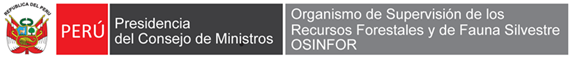 FORMATO DE SOLICITUD PARA LA ACREDITACIÓN O MODIFICACIÓN EN EL REGISTRO ADMINISTRATIVO DE PERSONAS NATURALESA2-FOR-061-V.01SOLICITUDSOLICITUDMODALIDAD MODALIDAD NIVELNIVELACREDITACIÓN SUPERVISIÓN   TIMODIFICACIÓNAUDITORÍA QUINQUENAL    TIIFISCALIZACIÓNI.   TIPO DE SERVICIO / DATOS PERSONALESI.   TIPO DE SERVICIO / DATOS PERSONALESI.   TIPO DE SERVICIO / DATOS PERSONALESI.   TIPO DE SERVICIO / DATOS PERSONALESI.   TIPO DE SERVICIO / DATOS PERSONALESI.   TIPO DE SERVICIO / DATOS PERSONALESI.   TIPO DE SERVICIO / DATOS PERSONALESI.   TIPO DE SERVICIO / DATOS PERSONALESI.   TIPO DE SERVICIO / DATOS PERSONALESI.   TIPO DE SERVICIO / DATOS PERSONALESI.   TIPO DE SERVICIO / DATOS PERSONALESNombres completosApellidos completosApellidos completosApellidos completosTipo de Documento de Identificación (Indique con una x)DNIPasaportePasaportePasaportePasaporteCarnet de extranjeríaCarnet de extranjeríaNúmero de Documento de IdentificaciónNúmero de RUC Número de RUC Número de RUC Número de RUC DirecciónReferenciaDistritoProvinciaProvinciaProvinciaDepartamentoTeléfono FijoTeléfono MóvilTeléfono MóvilTeléfono MóvilCorreo electrónicoAutorizo que las comunicaciones a realizarse entre OSINFOR y mi persona se realizarán vía correo electrónicoAutorizo que las comunicaciones a realizarse entre OSINFOR y mi persona se realizarán vía correo electrónicoAutorizo que las comunicaciones a realizarse entre OSINFOR y mi persona se realizarán vía correo electrónicoAutorizo que las comunicaciones a realizarse entre OSINFOR y mi persona se realizarán vía correo electrónicoAutorizo que las comunicaciones a realizarse entre OSINFOR y mi persona se realizarán vía correo electrónicoAutorizo que las comunicaciones a realizarse entre OSINFOR y mi persona se realizarán vía correo electrónicoAutorizo que las comunicaciones a realizarse entre OSINFOR y mi persona se realizarán vía correo electrónicoAutorizo que las comunicaciones a realizarse entre OSINFOR y mi persona se realizarán vía correo electrónicoSINONOGRADOS ACADÉMICOS Y TÍTULOS PROFESIONALESGRADOS ACADÉMICOS Y TÍTULOS PROFESIONALESGRADOS ACADÉMICOS Y TÍTULOS PROFESIONALESGRADOS ACADÉMICOS Y TÍTULOS PROFESIONALESGRADOS ACADÉMICOS Y TÍTULOS PROFESIONALESGRADOS ACADÉMICOS Y TÍTULOS PROFESIONALESNivel Académico AlcanzadoEspecialidadEspecialidadFecha de ObtenciónCentro de EstudiosN° de folioAcreditación en el Colegio ProfesionalAcreditación en el Colegio ProfesionalAcreditación en el Colegio ProfesionalAcreditación en el Colegio ProfesionalAcreditación en el Colegio ProfesionalAcreditación en el Colegio ProfesionalN° de colegiaturaN° de colegiaturaColegio ProfesionalColegio ProfesionalColegio ProfesionalColegio ProfesionalFORMACIÓN (Señale si cuenta con las capacitaciones requeridas en el perfil)FORMACIÓN (Señale si cuenta con las capacitaciones requeridas en el perfil)FORMACIÓN (Señale si cuenta con las capacitaciones requeridas en el perfil)FORMACIÓN (Señale si cuenta con las capacitaciones requeridas en el perfil)FORMACIÓN (Señale si cuenta con las capacitaciones requeridas en el perfil)Entidad EducativaDescripción de la capacitaciónInicioFinN° de folioNota: No se consideran conferencias, congresos, jornadas, seminarios, charlas.Nota: No se consideran conferencias, congresos, jornadas, seminarios, charlas.Nota: No se consideran conferencias, congresos, jornadas, seminarios, charlas.Nota: No se consideran conferencias, congresos, jornadas, seminarios, charlas.Nota: No se consideran conferencias, congresos, jornadas, seminarios, charlas.EXPERIENCIA PROFESIONAL (Señale si cuenta con la experiencia requerida en el perfil y nivel a acreditarse, precise alguna otra función si lo considera necesario) EXPERIENCIA PROFESIONAL (Señale si cuenta con la experiencia requerida en el perfil y nivel a acreditarse, precise alguna otra función si lo considera necesario) EXPERIENCIA PROFESIONAL (Señale si cuenta con la experiencia requerida en el perfil y nivel a acreditarse, precise alguna otra función si lo considera necesario) EXPERIENCIA PROFESIONAL (Señale si cuenta con la experiencia requerida en el perfil y nivel a acreditarse, precise alguna otra función si lo considera necesario) Nombre de la Empresa / InstituciónActividad (Pública/Privada)Tiempo de labores (de inicio a fin)*N° de folio(*) Indicar la experiencia profesional  acumulada expresándola en años, meses y días.(*) Indicar la experiencia profesional  acumulada expresándola en años, meses y días.(*) Indicar la experiencia profesional  acumulada expresándola en años, meses y días.FORMATO DE DECLARACIÓN JURADA PARA PERSONA NATURALA2-FOR-062-V.01FORMATO DE SOLICITUD PARA LA ACREDITACIÓN O MODIFICACIÓN EN EL REGISTRO ADMINISTRATIVO DE PERSONAS JURÍDICAS A2-FOR-063-V.01SOLICITUDSOLICITUDMODALIDAD MODALIDAD NIVELNIVELACREDITACIÓN SUPERVISIÓN   TIMODIFICACIÓNAUDITORÍA QUINQUENAL    TIIFISCALIZACIÓNI.   TIPO DE SERVICIO / INFORMACIÓN GENERAL DE LA EMPRESAI.   TIPO DE SERVICIO / INFORMACIÓN GENERAL DE LA EMPRESAI.   TIPO DE SERVICIO / INFORMACIÓN GENERAL DE LA EMPRESAI.   TIPO DE SERVICIO / INFORMACIÓN GENERAL DE LA EMPRESAI.   TIPO DE SERVICIO / INFORMACIÓN GENERAL DE LA EMPRESARazón SocialNúmero de RUCN° de Ficha Registral y/o partida electrónicaFecha de constituciónDomicilio legalReferencia DistritoProvinciaDepartamentoTeléfono FijoTeléfono MóvilCorreo electrónicoAutorizo que las comunicaciones a realizarse entre OSINFOR y mi persona se realizarán vía correo electrónicoAutorizo que las comunicaciones a realizarse entre OSINFOR y mi persona se realizarán vía correo electrónicoSISINOII.  DEL REPRESENTANTE LEGALII.  DEL REPRESENTANTE LEGALII.  DEL REPRESENTANTE LEGALII.  DEL REPRESENTANTE LEGALII.  DEL REPRESENTANTE LEGALII.  DEL REPRESENTANTE LEGALII.  DEL REPRESENTANTE LEGALApellidos y Nombres completosTipo de Documento de Identificación (Indique con una x)DNIPasaporteCarnet de extranjeríaNúmero de Documento de IdentificaciónDE LA RELACIÓN DE PROFESIONALES REGISTRADOS EN EL REGISTRO ADMINISTRATIVO QUE INTEGRAN A MI REPRESENTADA:DE LA RELACIÓN DE PROFESIONALES REGISTRADOS EN EL REGISTRO ADMINISTRATIVO QUE INTEGRAN A MI REPRESENTADA:DE LA RELACIÓN DE PROFESIONALES REGISTRADOS EN EL REGISTRO ADMINISTRATIVO QUE INTEGRAN A MI REPRESENTADA:DE LA RELACIÓN DE PROFESIONALES REGISTRADOS EN EL REGISTRO ADMINISTRATIVO QUE INTEGRAN A MI REPRESENTADA:DE LA RELACIÓN DE PROFESIONALES REGISTRADOS EN EL REGISTRO ADMINISTRATIVO QUE INTEGRAN A MI REPRESENTADA:DE LA RELACIÓN DE PROFESIONALES REGISTRADOS EN EL REGISTRO ADMINISTRATIVO QUE INTEGRAN A MI REPRESENTADA:N°Apellidos y NombresProfesión   Documento de Identificación   Documento de IdentificaciónN° de Registro Administrativo OSINFORN°Apellidos y NombresProfesión       TipoNúmeroN° de Registro Administrativo OSINFOR1234FORMATO DE DECLARACIÓN JURADA PARA PERSONA JURÍDICAA2-FOR-064-V.01FORMATO DE DECLARACIÓN JURADA PARA SOCIO INTEGRANTE DE PERSONA JURÍDICAA2-FOR-065-V.01